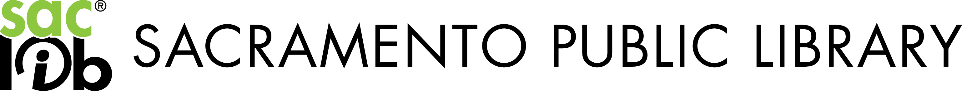 Fidget Blanket Examples

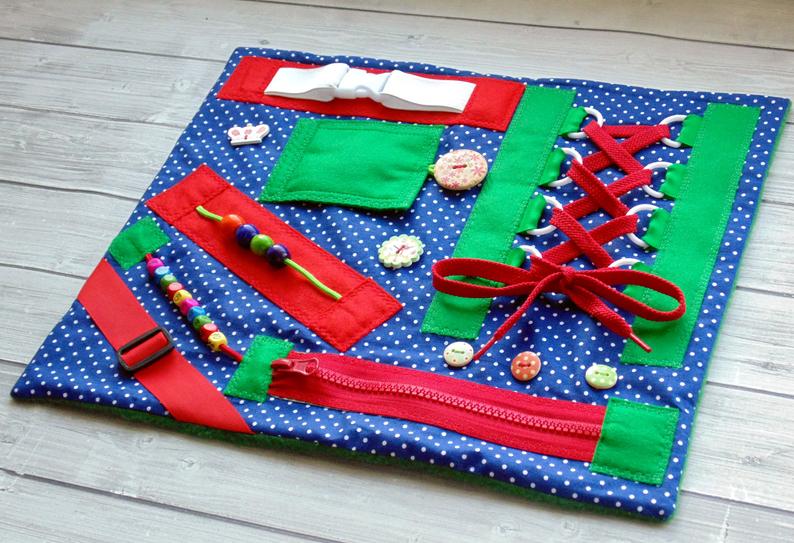 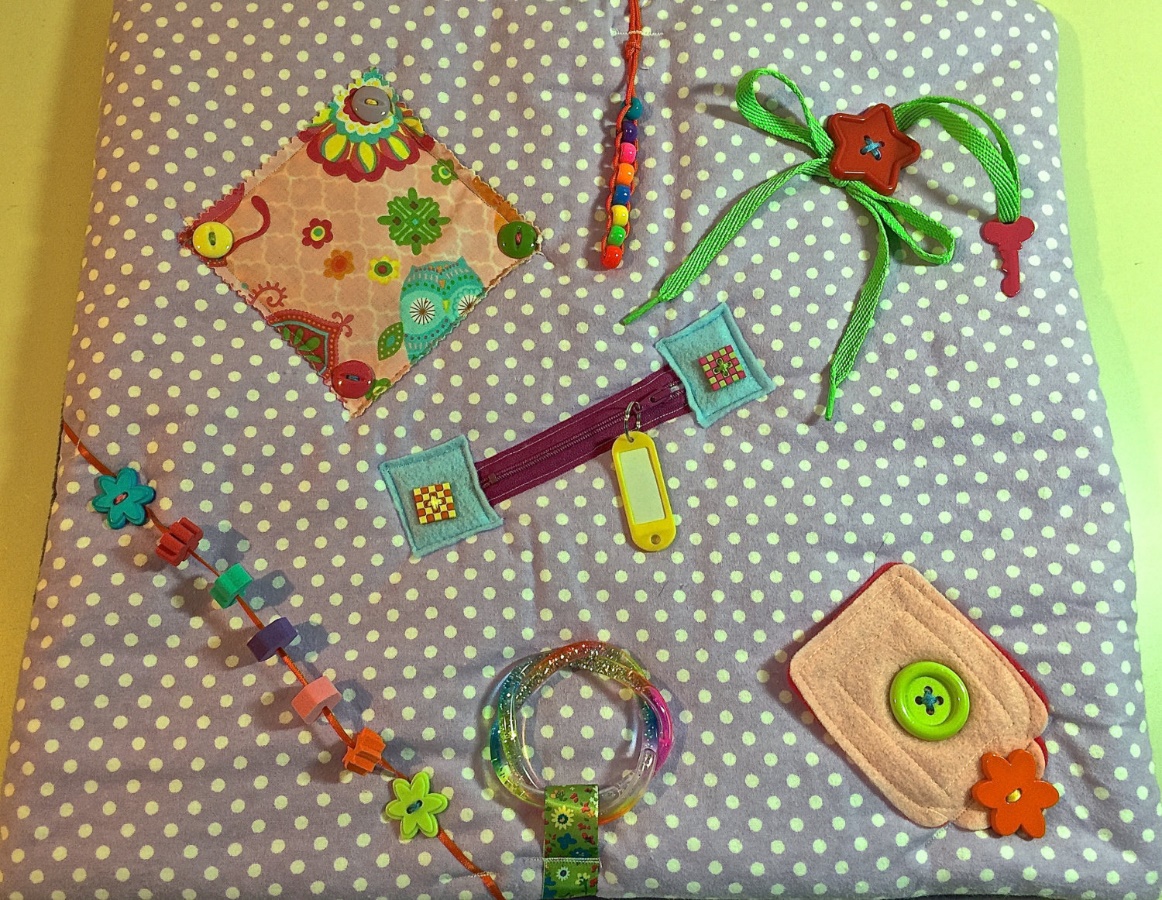 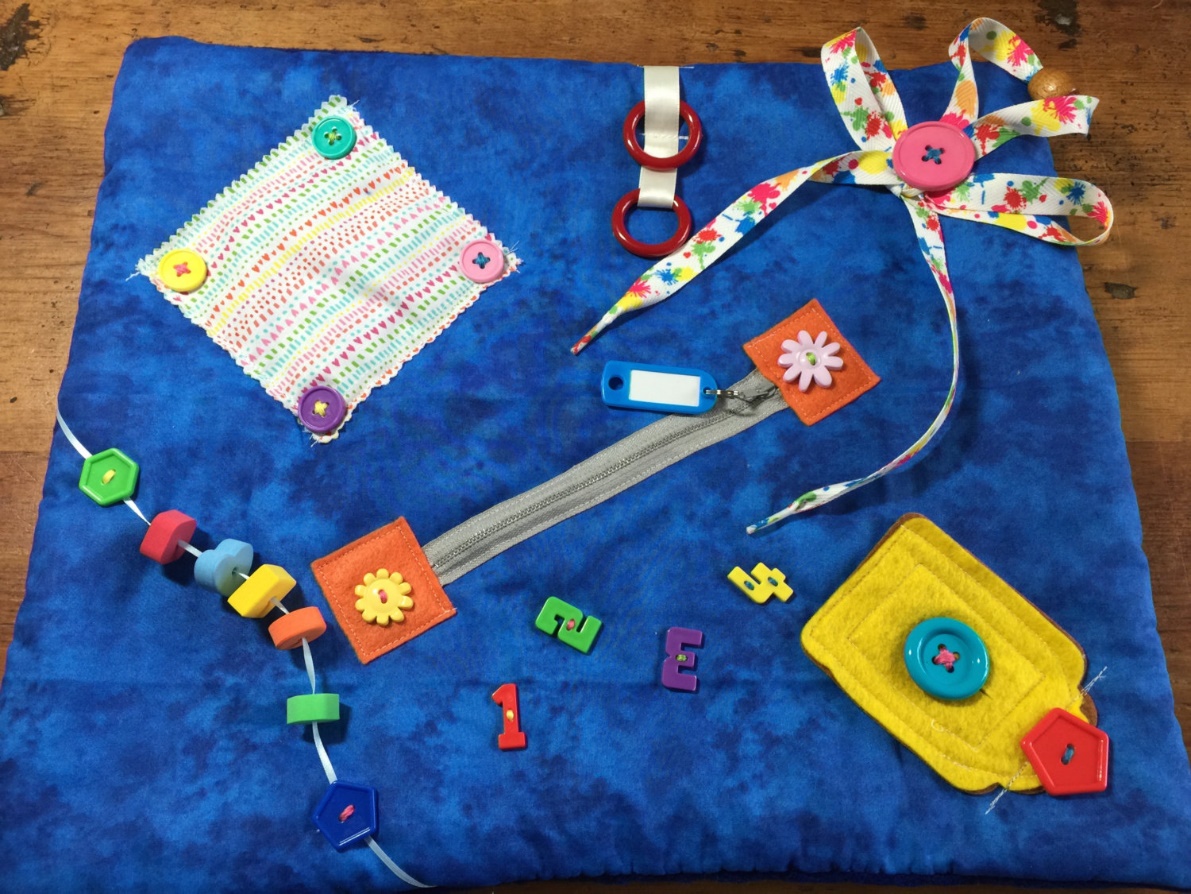 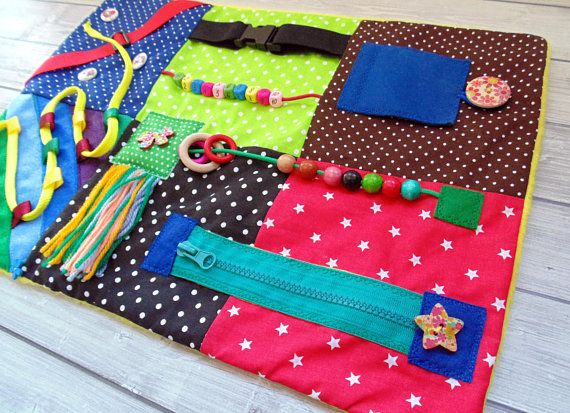 